TRIBUNAL SUPERIOR DEL DISTRITOPEREIRA RISARALDAMAGISTRADO PONENTE: FRANCISCO JAVIER TAMAYO TABARESRadicación No.:                           66001-22-05-000-2016-00069-00Proceso:			Tutela 1º Instancia Accionante:	Jesús Bertino Lemos ArboledaAccionado:	Ministerio de Vivienda, Departamento de Risaralda, Municipio de Pereira, Comfamiliar Risaralda y Unidad para las víctimas.Providencia		Primera Instancia Tema:	Derecho a la vivienda. Fundamental para las personas desplazadas. Este derecho, cuando se trata de personas que se encuentran en especial condición de debilidad, torna fundamental y susceptible de ser amparo por vía de tutela, permitiendo que se adopten medidas puntuales como la asignación de un subsidio de vivida o plan de mejoramiento de la misma, reubicación o la inclusión en lista de beneficiarios o, en fin, cualquier medida que garantice de manera adecuada y proporcional el derecho. Sobre el tema, se pronunciado el máximo tribunal constitucional, con el siguiente tenor: “Teniendo en cuenta las condiciones de extrema vulnerabilidad en las que se encuentran las personas desplazadas, el derecho a la vivienda digna adquiere una especial importancia, en tanto se trata de una población que ha tenido que abandonar sus hogares de una manera forzada y, posteriormente tienen que asentarse en lugares desconocidos sin contar con los recursos económicos para acceder a una vivienda adecuada. La Corte ha proferido varias sentencias en las cuales ha amparado el derecho a una vivienda digna de las personas en condición de desplazamiento”. Como se observa pues, en el caso puntual, se tiene que el actor ostenta la calidad de desplazado, tal como lo alegó en la demanda de tutela y no mereció debate alguno de los accionados, por lo que el derecho que pide se proteja, ostenta la naturaleza de fundamental y susceptible de amparo por esta vía.Pereira, once (11 de abril de dos mil dieciséis (2016).Acta número ___ del 11 de abril de 2016.	Se dispone la Sala a resolver, mediante este proveído, la petición de amparo constitucional invocada por el señor Jesús Bertino Lemos Arboleda, contra Ministerio de Vivienda, Unidad para las víctimas, Departamento de Risaralda, Municipio de Pereira,  y Comfamiliar Risaralda por la presunta violación de su derecho fundamental a la vivienda digna.IDENTIFICACIÓN DE LAS PARTESACCIONANTE:Se trata del señor Jesús Bertino Lemos Arboleda, identificado con c.c. No. 10.001.112, quien actúa en su propio nombre y representación.ACCIONADO:Ministerio de Vivienda, representado por el titular de la cartera, Dr. Luis Felipe Henao Cardona.Departamento de Risaralda, representado por el Gobernador Sigifredo Salazar Osorio.Municipio de Pereira, representado por la Secretaria Jurídica Liliana Giraldo Gómez.Comfamiliar Risaralda, representado por el Secretario General Juan Carlos Estrada QuinteroDirección Territorial Eje Cafetero de UARIV, Representado por Omar Alonso Toro Sánchez.I. HECHOS JURIDICAMENTE RELEVANTESRelata el actor que es desplazado por la violencia, que se postuló para un subsidio de vivienda en el proyecto Salamanca, desde el año 2007, que le informaron que cuenta con una carta cheque por valor de $11.000.000, suma que no alcanza para adquirir ninguna vivienda.  Finalmente informa que se encuentra pagando arriendo. Por lo dicho, pretende que se le tutele su derecho fundamental a la vivienda y que el mismo se materialice en un proyecto de vivienda como Salamanca o San Joaquín.  II. CONTESTACIÓNAdmitida la tutela, allegaron respuesta a la misma Comfamiliar Risaralda, Departamento de Risaralda y Municipio de Pereira. Comfamiliar Risaralda, indica que ellos no son los encargados de negar o conceder subsidios de vivienda a personas desplazadas, pues ello se hace por medio del Ministerio de Vivienda, a través de Fonvivienda. Ellos, según indican, se encargan de ejecutar todo el trámite operativo (recolección de documentación de postulantes), siendo la entidad mencionado la que decide la asignación. En el caso del actor, destaca, que salió favorecido con un auxilio de $11.276.125, que igualmente es potencial beneficiario para vivienda gratuita y que el aludido fondo es el encargado de seleccionar, atendiendo ciertos parámetros legales, quienes son los beneficiarios de dichos subsidios.Por su parte la Gobernación de Risaralda y el Municipio de Pereira, allegaron respuestas en similares términos indicando que la competencia respecto a la entrega de subsidios de vivienda a personas desplazadas, se hace en coordinación del Ministerio de Vivienda –Fonvivienda y el Departamento para Prosperidad Social. Por ello, ellos carecen de cualquier competencia al respecto.El Ministerio de Vivienda y la Unidad para las Víctimas guardaron silencio.III. CONSIDERACIONES.Problema jurídico a resolver.¿Se ha violado el derecho a la vivienda del actor por no habérsele asignado un subsidio de vivienda?Desarrollo de la problemática planteadaLa dignidad humana, contemplada en el preámbulo y el artículo 1º superior, es uno de los pilares esenciales del Estado Social de Derecho. Su importancia es tal, que se convierte en un parámetro de interpretación de todo el catálogo de derechos fundamentales y de todos los deberes estatales que establece la Constitución. En ese entendido, a guisa de ejemplo, el derecho a la vida no puede consistir en la mera preservación de las funciones vitales del ser humano, sino que éste viva en las mejores condiciones posibles en todos los aspectos. Bajo esa óptica, el principio de la dignidad humana, genera obligaciones puntuales a cargo del Estado, como la de procurar que todas las personas puedan tener acceso a una vivienda digna, tal como lo manda el artículo 51 superior, norma que plantea la carga estatal de promover el acceso a este derecho por medio de planes de vivienda de interese social y similares.Este derecho, cuando se trata de personas que se encuentran en especial condición de debilidad, torna fundamental y susceptible de ser amparo por vía de tutela, permitiendo que se adopten medidas puntuales como la asignación de un subsidio de vivida o plan de mejoramiento de la misma, reubicación o la inclusión en lista de beneficiarios o, en fin, cualquier medida que garantice de manera adecuada y proporcional el derecho.Sobre el tema, se pronunciado el máximo tribunal constitucional, con el siguiente tenor:“Teniendo en cuenta las condiciones de extrema vulnerabilidad en las que se encuentran las personas desplazadas, el derecho a la vivienda digna adquiere una especial importancia, en tanto se trata de una población que ha tenido que abandonar sus hogares de una manera forzada y, posteriormente tienen que asentarse en lugares desconocidos sin contar con los recursos económicos para acceder a una vivienda adecuada. La Corte ha proferido varias sentencias en las cuales ha amparado el derecho a una vivienda digna de las personas en condición de desplazamiento”. Como se observa pues, en el caso puntual, se tiene que el actor ostenta la calidad de desplazado, tal como lo alegó en la demanda de tutela y no mereció debate alguno de los accionados, por lo que el derecho que pide se proteja, ostenta la naturaleza de fundamental y susceptible de amparo por esta vía.Establecido el punto de fundamentalidad del derecho en cuestión, ha decirse que ello per se, no implica que al actor deba dársele de manera inmediata una vivienda, pues tal medida no sería realista frente a la problemática social del país, el alto número de desplazados que se presenta y los limitados recursos con que cuenta el Estado para ello.Por ello, dictar una medida que implique que de manera inmediata se disponga para el actor una vivienda, resulta a todas luces desproporcionado y poco realista, por lo que el Juez de tutela, para materializar este derecho en el contexto nacional, debe adoptar medidas tendientes a que se logre el acceso de vivienda, como por ejemplo, que se incluya en una lista de personas que están a la espera del inmueble o bien que, si ya existe el plan de vivienda y el actor cumple con las condiciones, se proceda a realizar la asignación del auxilio, de manera expedita. No puede tampoco exigir el accionante que el auxilio de vivienda se materialice en x o y plan, sino que es perentorio que se pueda acceder a los planes que el Estado debe presentar y promocionar para el efecto.Ahora, tampoco puede avalarse que una persona se quede permanentemente en lista de espera, por lo que las soluciones de vivienda deben cumplirse en tiempos cortos para que el estado de cosas inconstitucional que se presenta frente a este derecho, pueda superarse prontamente.Así las cosas, con los parámetros sucintamente expuestos, ha de decirse que el señor Lemos Arboleda se postuló para una solución de vivienda, en su condición de desplazado, desde el año 2007, que desde ese momento se le brindó un auxilio de más de $11.000.000, dinero que es insuficiente para la adquisición de una vivienda en condiciones dignas, por lo que no se ha hecho uso del dinero; desde el año 2014, según lo dice Comfamiliar en su respuesta, se postuló como representante de su núcleo familiar para proyecto de vivienda gratuita, apareciendo en el listado como que cumple requisitos y estando a la espera de la selección, por parte del Ministerio de Vivienda a través de Fonvivienda. La relación cronológica anteriormente anotada, permite vislumbrar a esta Sala que al afectación al derecho fundamental a la vivienda digna del accionante es evidente, pues lleva nueve años a la espera de que se le entregue una vivienda y el subsidio que inicialmente se brindó, es a todas luces insuficiente para satisfacer la necesidad de vivienda del accionante y de su núcleo familiar, razón por la cual es preciso que se tutele el derecho fundamental y se dispongan las siguientes acciones para su pronta restitución:Que el Ministerio de Vivienda, a través de Fonvivienda, estudie el caso del señor José Bertino Lemos Arboleda y, de encontrarse en curso algún plan de construcción y entrega de viviendas, se disponga entregarle, de manera definitiva, una al actor. Para tal fin, se le concederá a la entidad el plazo de un mes.En caso de que en el momento, no se esté ejecutando plan de vivienda dirigido a las personas en las mismas condiciones que se encuentra el accionante, la aludida cartera en coordinación con la Gobernación de Risaralda y el Municipio de Pereira, deberá establecer, en un plazo perentorio de un mes, una solución de vivienda temporal para el accionante, hasta tanto se proceda conforme al numeral anterior, es decir, a la entrega definitiva.Para efectos de financiamiento de la vivienda del actor José Bertino, el ministerio de Vivienda podrá disponer del auxilio que se le asignó por valor de $11.276.125.La Seccional de la Unidad de Victimas, acompañará al señor Lemos Arboleda en todo el proceso de asignación de vivienda, lo que hará por medio de asesorías, entrega de subsidios, ayudas y demás formas que establece la Ley 1448 de 2011 para la atención de víctimas del conflicto armado, haciendo especial hincapié en que el actor viva en condiciones de dignidad. Frente a Comfamiliar Risaralda, atendiendo a que esta entidad únicamente actúa como intermediaria en la recepción de documentación de los interesados en postularse a los planes de vivienda, entre otros, para personas desplazadas por la violencia, deberá desvincularse de la presente acción constitucional.En mérito de lo expuesto, el Tribunal Superior del Distrito Judicial de Pereira - Risaralda, Sala Laboral, administrando justicia en nombre del pueblo y por mandato de la Constitución,	RESUELVE1º. Tutelar el derecho fundamental a la vivienda digna al señor José Bertino Lemos Arboleda.	2º. Con el fin de garantizar la protección del derecho tutelado, se emiten las siguientes órdenes:Que el Ministerio de Vivienda, a través de Fonvivienda, estudie el caso del señor José Bertino Lemos Arboleda y, de encontrarse en curso algún plan de construcción y entrega de viviendas, se disponga entregarle, de manera definitiva, una al actor. Para tal fin, se le concederá a la entidad el plazo de un mes.En caso de que en el momento, no se esté ejecutando plan de vivienda dirigido a las personas en las mismas condiciones que se encuentra el accionante, la aludida cartera de Vivienda en coordinación con la Gobernación de Risaralda y el Municipio de Pereira, deberá establecer, en un plazo perentorio de un mes, una solución de vivienda temporal para el accionante, hasta tanto se proceda conforme al numeral anterior, es decir, a la entrega definitiva.Para efectos de financiamiento de la vivienda del actor José Bertino, el ministerio de Vivienda podrá disponer del auxilio que se le asignó por valor de $11.276.125.La Seccional de la Unidad de Victimas, acompañará al señor Lemos Arboleda en todo el proceso de asignación de vivienda, lo que hará por medio de asesorías, entrega de subsidios, ayudas y demás formas que establece la Ley 1448 de 2011 para la atención de víctimas del conflicto armado, haciendo especial hincapié en que el actor viva en condiciones de dignidad. 3.  Desvincular de la presente acción constitucional a Comfamiliar Risaralda, conforme a lo expuesto. 4º. Notificar a las partes el contenido de este fallo en los términos del artículo 16 del Decreto 2591 de 1991, informándoseles que el mismo puede ser impugnado dentro de los tres días siguientes a la notificación.5º. Disponer, que en caso de que la presente decisión no fuese impugnada, se remita el expediente para ante  Constitucional para su eventual revisión.CÓPIESE, NOTIFÍQUESE Y CÚMPLASE.FRANCISCO JAVIER TAMAYO TABARESMagistrado PonenteISSA RAFAEL ULLOQUE TOSCANO             ANA LUCÍA CAICEDO CALDERÓN                                          Magistrado                                                       MagistradaLeonardo Cortes PérezSecretario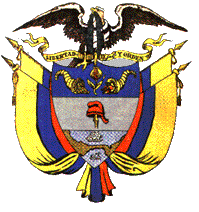 